  Catholic Daughters of the Americas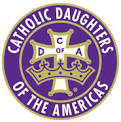 MINNESOTA STATE COURT                                                        August 22, 2022Greetings Regents and Vice Regents:     The 2023 Habitat for Humanity Applications are now being accepted. It’s a grand time to work with your local Habitat Affiliate. If you are not aware of where or who your Affiliate is, the current affiliates are listed in the information available with the application.   A Build is, and can be, a very rewarding experience. Applications are available by contacting me,Mary Pufall -marypufall@gmail.com  or  on our Minnesota Catholic Daughters website: www.mncda.com The applications should be returned to:Regent Mary Pufall at marypufall@gmail.com and First Vice Regent Monica Capra at mcapracda@gmail.com by the deadline.The deadline to apply is December 1, 2022.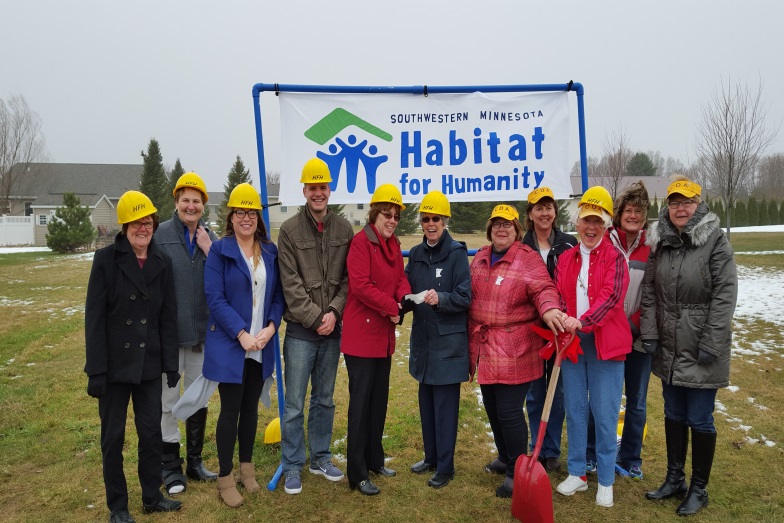 